Mani in pasta: cari genitori, i bambini del nido sono dei piccoli cuochi a cui piace sperimentare e toccare tutto anche in cucina. Perciò rendiamoli partecipi nel manipolare con noi i cibi e gustarli insieme. Sarà divertente far scoprire a vostro/a figlio/a che più alimenti insieme portano ad un gustoso risultato. A tal proposito queste ricette sono semplici e nutrienti adatte a farle e creare con i vostri bambini.Piccole polpette per piccole manine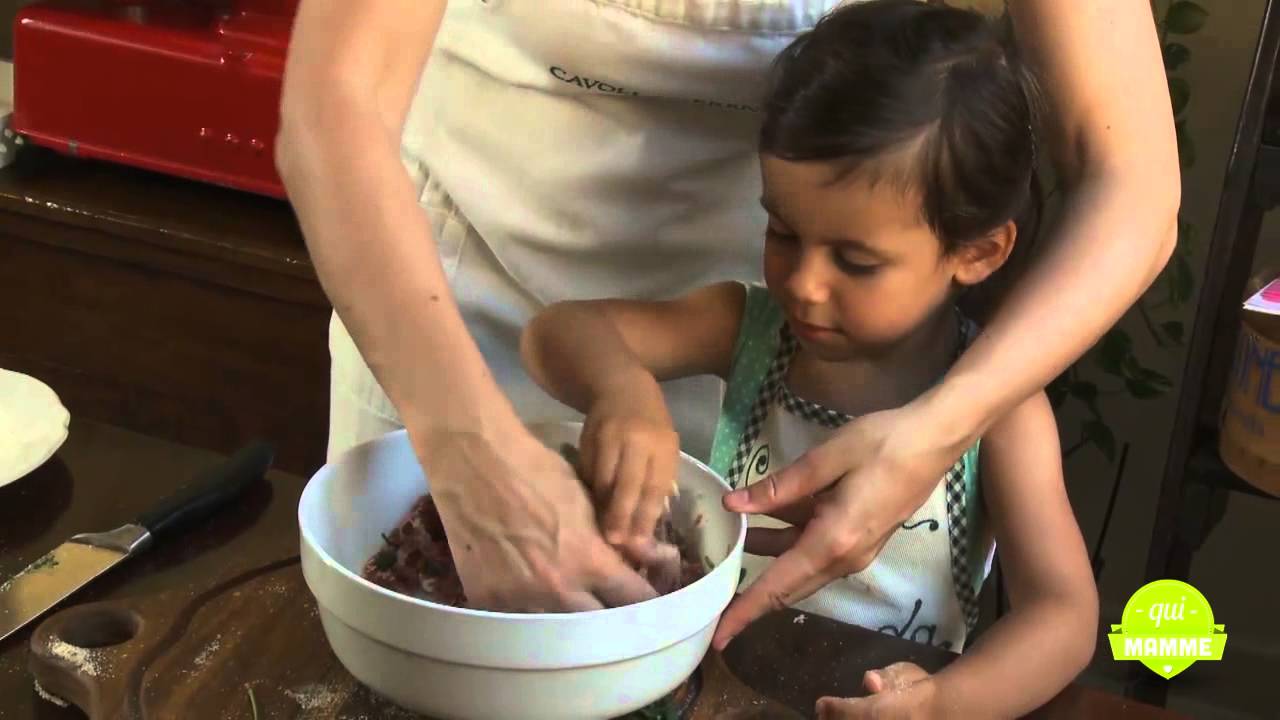 Ingredienti:100 g di carne trita di vitello o manzo200 g di pangrattatopoca farina per impanare1 uovo sbattuto3 cucchiai di parmigiano reggianosale e pepeolio extravergine di olivaProcedimento:Semplici e divertenti da preparare e piacciono a tutti. Fate lavorare ai bambini la carne macinata all'interno di una ciotola con un cucchiaio oppure con le mani. Rompete l'uovo in una ciotolina a parte e poi fate sbattere leggermente, giusto il tempo di amalgamare tuorlo e albume. Aggiungete due cucchiaini di uovo alla carne e fate impastare bene, poi proseguite con due cucchiai di pangrattato, il parmigiano, sale e pepe. Inumiditevi tutti le mani, prelevate una piccola porzione di impasto e formate le polpette tutti insieme.Preparate una ciotolina con la farina, una con l'uovo sbattuto rimasto e un'altra con il pangrattato rimasto e fate passare ai bimbi le polpettine da una ciotola all'altra in quest'ordine. A questo punto cuocetele voi grandi in un po' di olio extra vergine d'oliva e fatele asciugare su dei fogli di carta assorbente prima di servirle.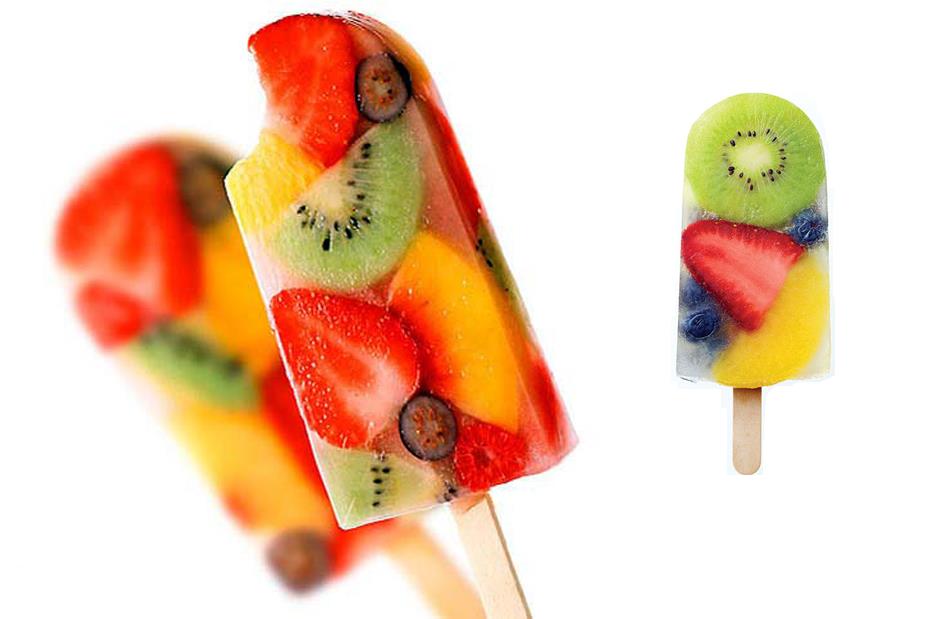 Per una merenda golosa….Ingredienti:1 banana60 g di mirtilli100 ml di latteProcedimento:Sbucciate la banana e tagliatela a fette; lavate ed asciugate bene i mirtilli e riuniteli in un mixer con la banana e il latte. Frullate gli ingredienti fino ad ottenere un composto liscio e omogeneo.
 
Versate il frullato in 2 stampini da ghiacciolo e fateli gelare in freezer per almeno 3 ore. Manine nella terra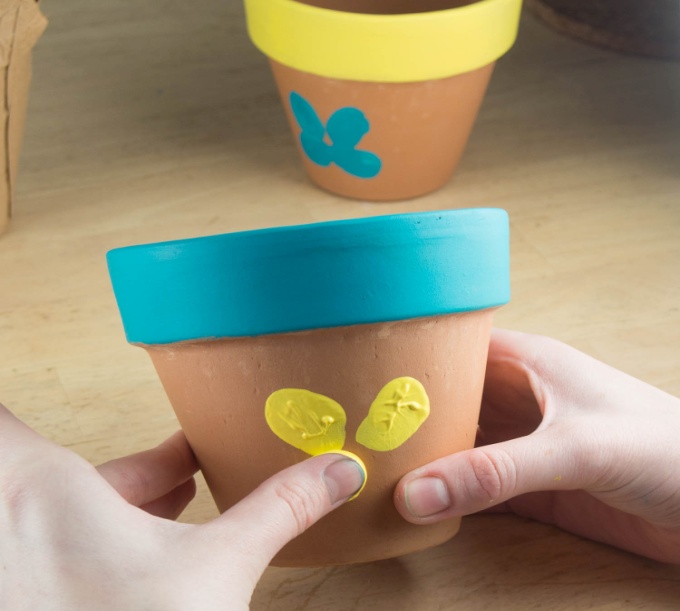 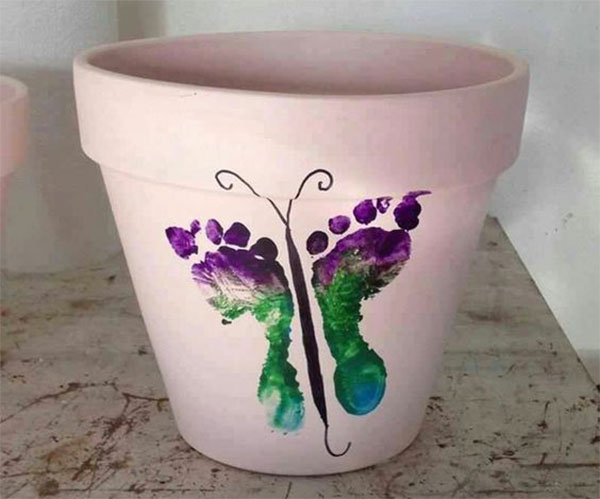 Cari genitori, nel nido i bambini amano giocare con la terra e scoprire cosa può offrire come colori, odori e suoni.  A tal proposito vi proponiamo un attività di giardinaggio con i bambini da fare a casa. Partendo dalla decorazione del vasetto  fino al riempirlo con una piantina.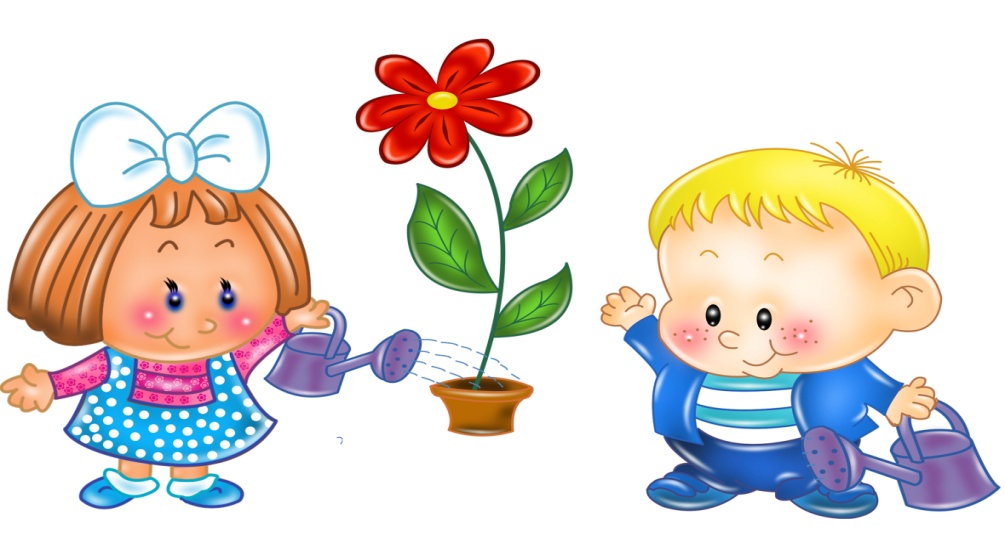 Riempire il vasetto con un po’ di terra con l’aiuto di una paletta o cucchaio.  Fare un buchino al centro della terra e inserire la piantina, spingendola verso il basso.  Coprire il vaso con la terra e poi innaffiare per dare l’acqua alla piantina. 
AnnunciScatola degli incastri 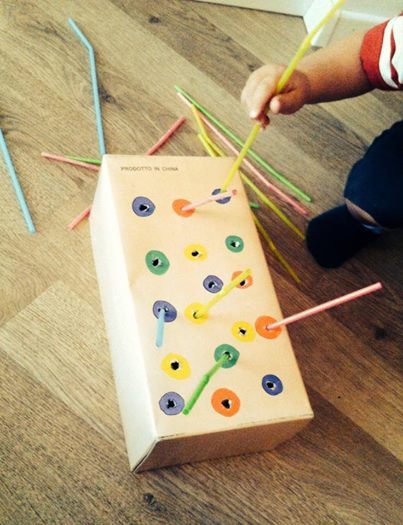 Cari genitori, attraverso questo gioco i bambini imparano a distinguere i colori e ad affinare la motricità fine. Occorre solo una scatola di scarpe, una forbice per fare i buchi, vari pennarelli colorati e alcune cannucce.Obiettivo: infilare le cannucce colorate nel buco dello stesso colore.